Образовательные выставки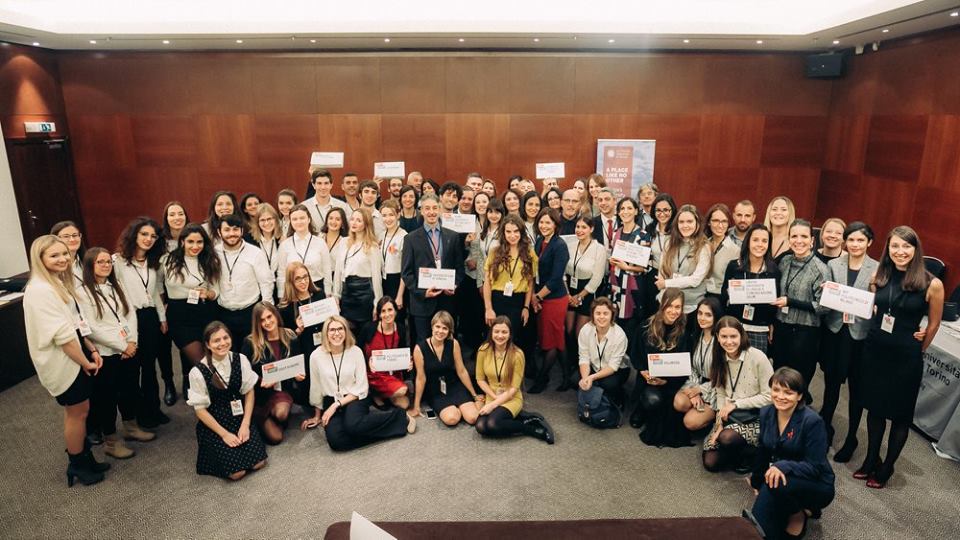  Участие на международных образовательных выставках(Studiare in Italia, Ararat Park Hyatt, октябрь 2016 г. )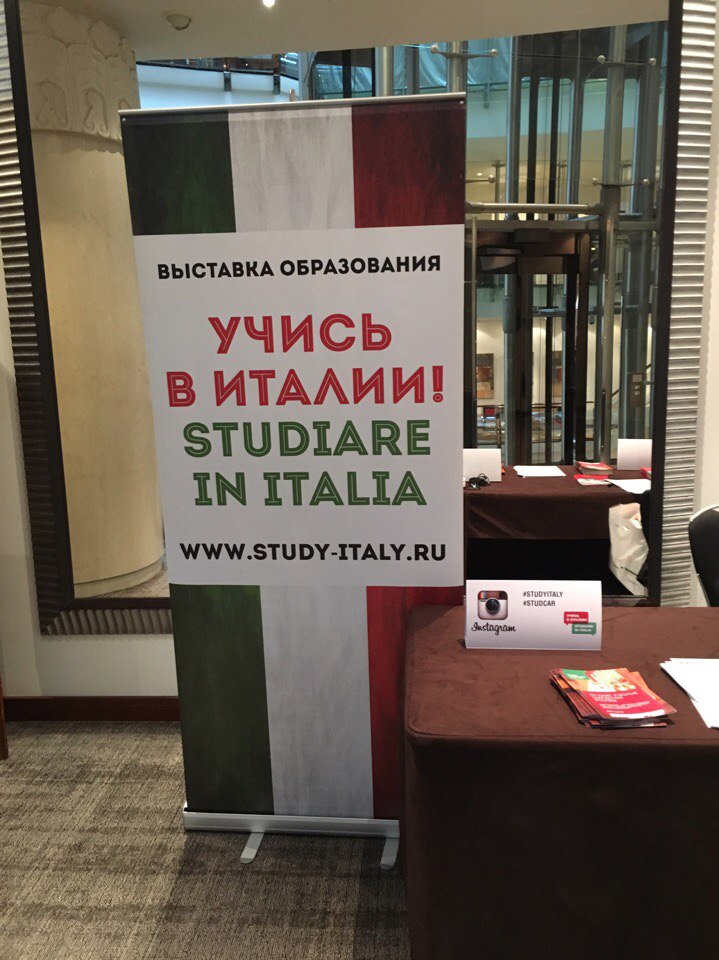 Ежегодно в Москве проходят международные выставки по образованию, к примеру, Studiare in Italia (“Учись в Италии»), на которых наши студенты имеют возможность пройти практику в качестве переводчиков. 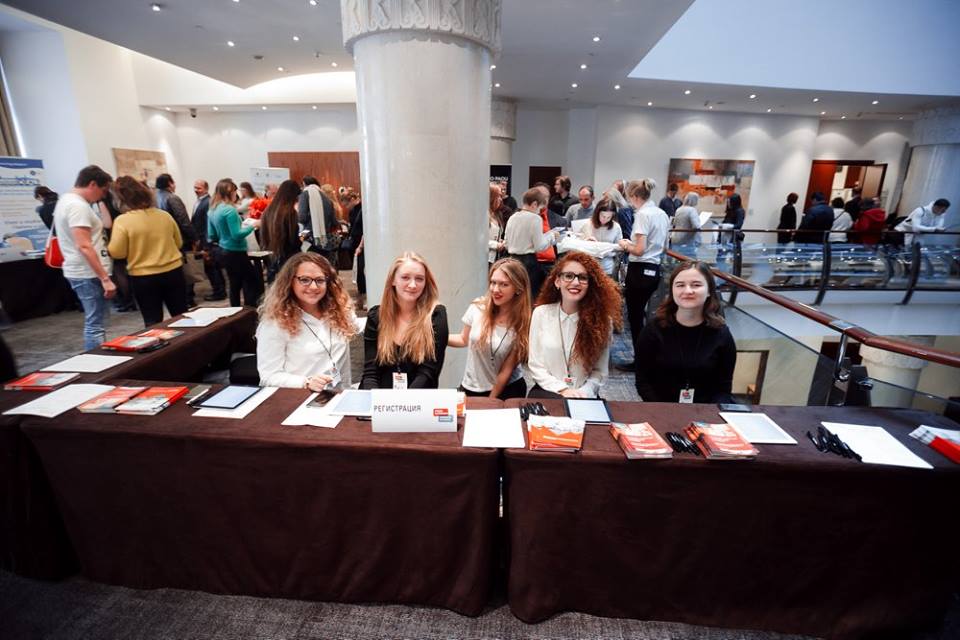 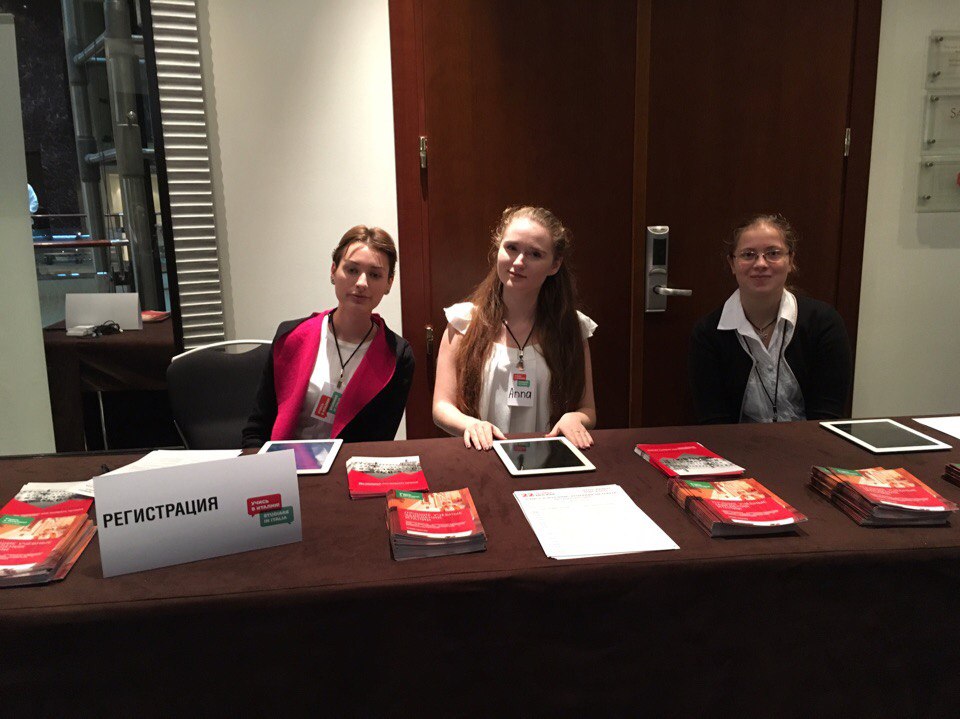 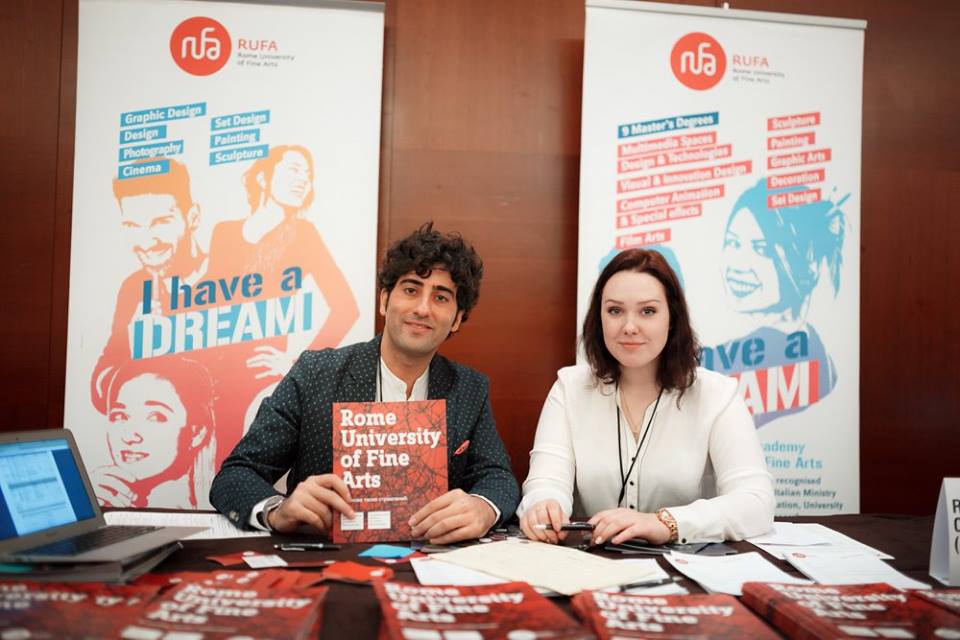 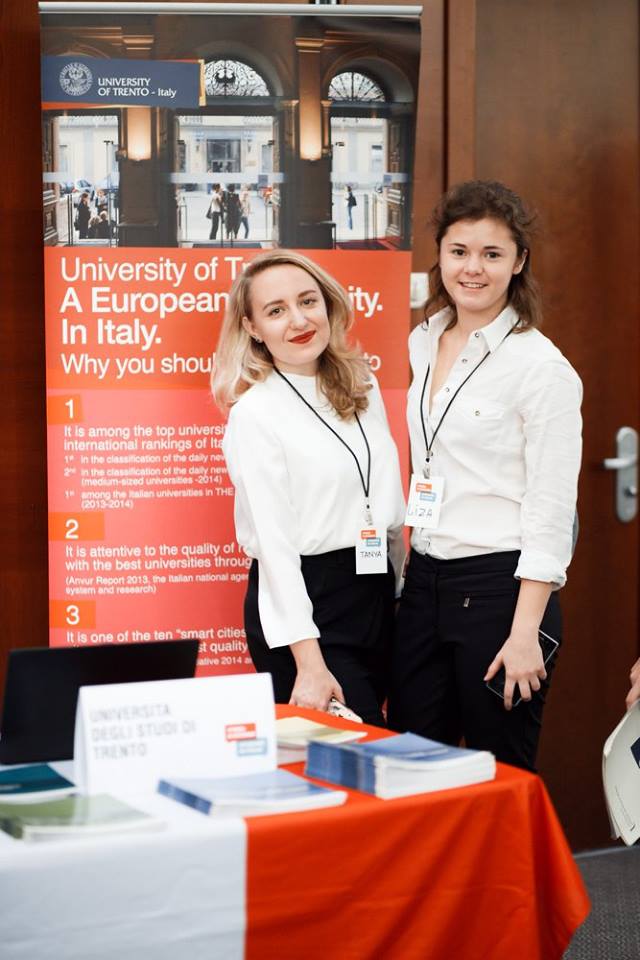 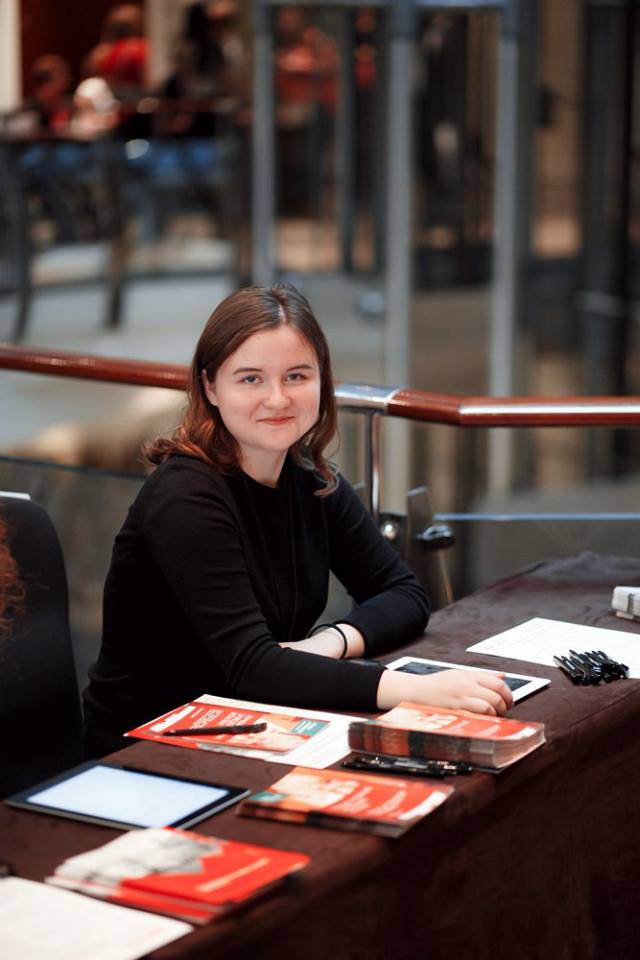 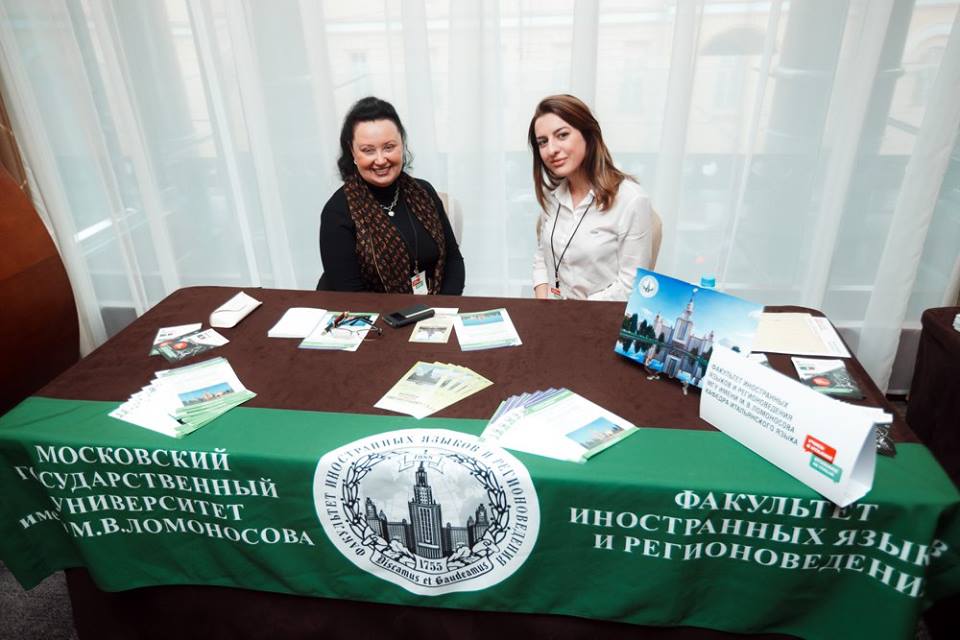 Образовательная выставка в Гостином Дворе в 2013 году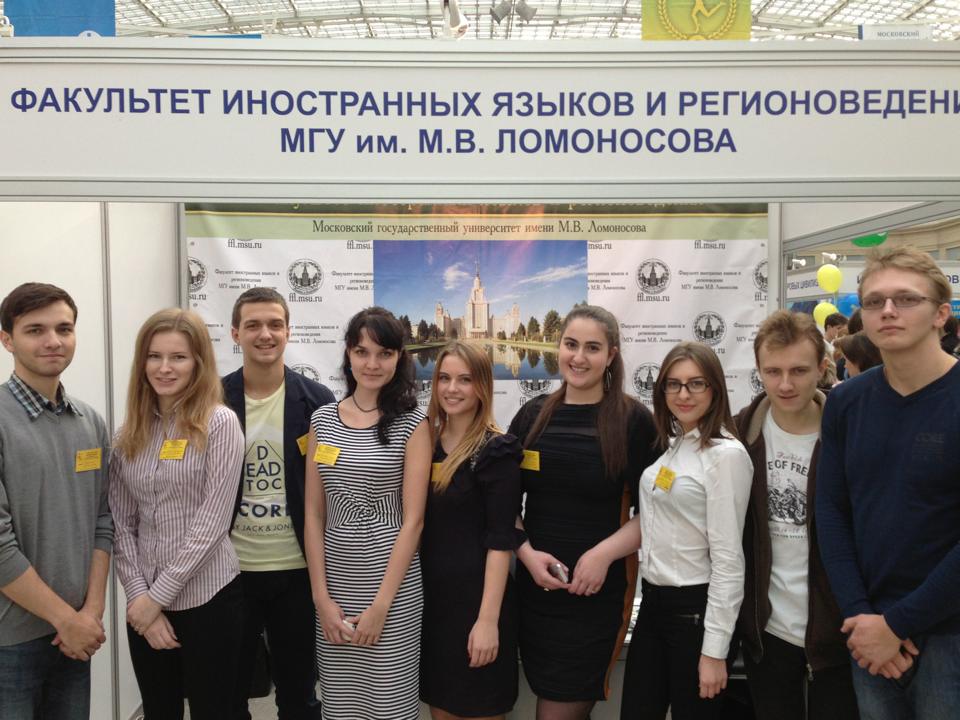 